 Træk vejret og giv slip                                             workshop med det bevidste åndedræt                                   Mandag d. 15. april kl. 17-2130                 Huset Sanitas, Ndr. Jernbanevej 16 A st. 3400 Hillerød                                                     Pris: 150,-       Brug en aften med det bevidste åndedræt, og mærk hvilken ro og velvære du får i din krop.       Det bevidste åndedræt er med til at slippe stress, uro og angst. Det får dig ned i kroppen       og hjælper dig til at mærke al din livsenergi og vitalitet.       En aften til dig og din krop, med guidet meditation og åndedrætsterapi sessioner.           Anita E. Juhl                                     Hanne Jonasson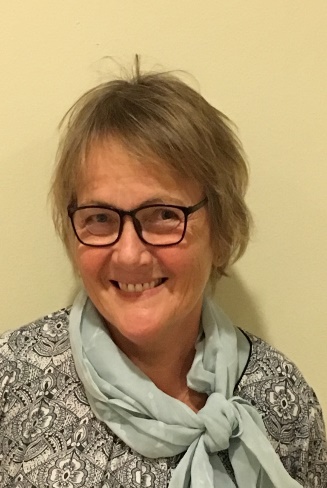 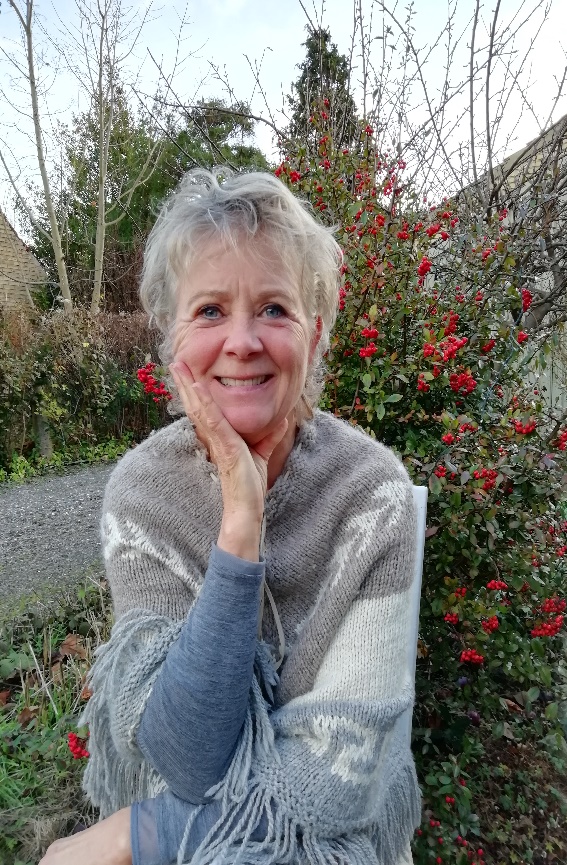 Hanne og Anita er begge erfarne Source åndedrætsterapeuter, og arbejder hver dag med det bevidste åndedræt         Tilmelding: Anita E. Juhl: husetsanitas@gmail.com, eller mobil pay: 61697922Vi glæder os til at se dig      